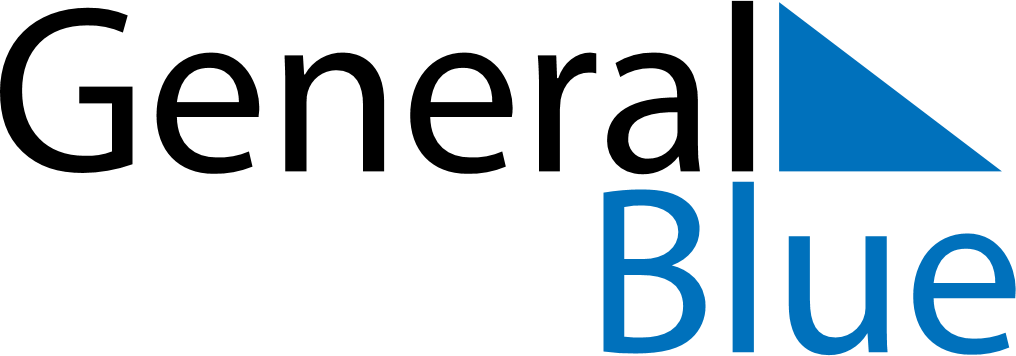 Aland Islands 2022 HolidaysAland Islands 2022 HolidaysDATENAME OF HOLIDAYJanuary 1, 2022SaturdayNew Year’s DayJanuary 6, 2022ThursdayEpiphanyMarch 30, 2022WednesdayDemilitarization DayApril 15, 2022FridayGood FridayApril 17, 2022SundayEaster SundayApril 18, 2022MondayEaster MondayMay 1, 2022SundayLabour DayMay 26, 2022ThursdayAscension DayJune 5, 2022SundayPentecostJune 9, 2022ThursdayAutonomy DayJune 17, 2022FridayMidsummer EveJune 18, 2022SaturdayMidsummer DayDecember 6, 2022TuesdayIndependence DayDecember 24, 2022SaturdayChristmas EveDecember 25, 2022SundayChristmas DayDecember 26, 2022MondayBoxing DayDecember 31, 2022SaturdayNew Year’s Eve